Пояснительная записка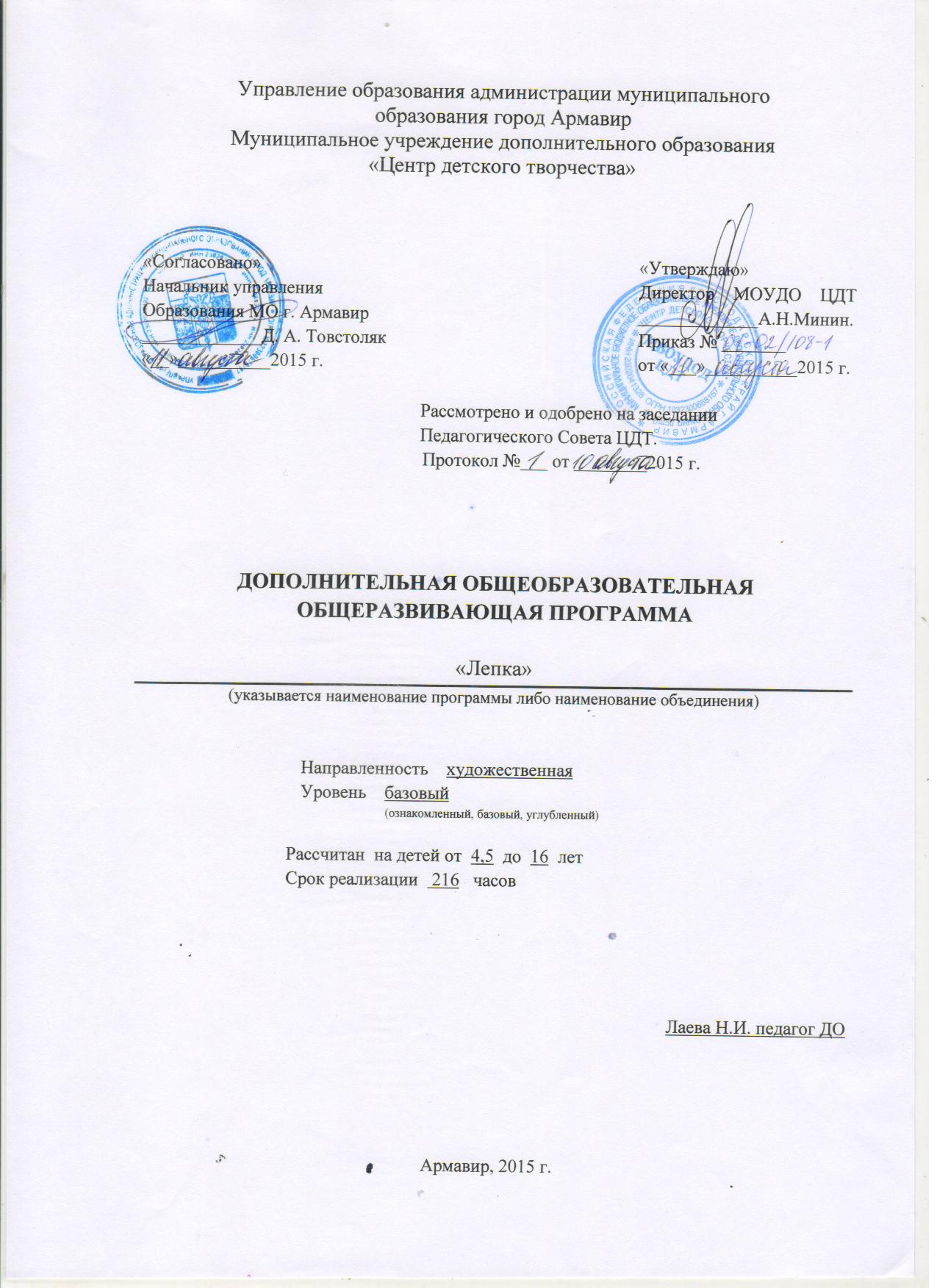 К программе «Лепка»Художественная направленностькружка «Лепка»- представляет обучающимся возможность получения и использования более широких знаний и умений в области декоративно – прикладного искусства.Лепка – это процесс создания  скульптурного изображения из мягкого пластичного материала способом прибавления к первоначально взятому объему небольших кусочков пластического материала, его уплотнения, вытягивания, расплющивания и другие.  Физические усилия в наращивании объема, стремлении придать ему характерную форму, выявить конструктивные особенности и пропорции способствуют развитию мускулатуры кистей рук, воспитанию привычки последовательного выполнению работы, накоплению знаний о свойствах материалов и приемах подачи объемной формы.Актуальность и педагогическая целесообразность программы «Лепка» заключается в ее не сложном и понятном содержании, разнообразии занятий, использовании современных техник, материалов и инструментов. В современном обществе наблюдается большой интерес к этому виду творчества, так каконо способствует укреплению мышц рук, развитию гибкости и ловкости пальцев, а также пространственного воображения, все это в свою очередь, влияет на развитие речи и мышления. К тому же лепка благотворно влияет на нервную систему в целом. Помимо этого доставляет детям удовольствие.Лепка, имеет большое значение для обучения и воспитания детей дошкольного возраста.Способствует формированию у детей умений, навыков, новых знаний в изготовлении интересных, необычных, неповторимых детских работ. Знакомясь с художественными произведениями и декоративными работами, ребенок развивает абстрактное мышление, воображение, художественное восприятие, эстетическое, развивает творческие способности. Эта техника проста и доступна  широкой возрастной группе людей, включая детей дошкольного, среднего и младшего возраста.  Новизна программы «Лепка»  заключается в использовании новых техник, материалов для лепки (холодный фарфор, глина на целлюлозной основе). Знание новых техник и материалов не только поможет расширить кругозор детей, но и в дальнейшем перенести подобные знания и опыт в свою повседневную жизнь.Учитывая возрастные особенности учащихся, при организации занятий, используется наглядный материал (картинки с изображением сувенира и готовый выполненный образец, слайд шоу, презентации). Помимо этого создается игровая ситуация, которая способствует усвоению терминов и понятий, повышает интерес к занятиюНовые жизненные условия, в которые поставлены современные обучающиеся, вступающие в жизнь, выдвигают свои требования:быть мыслящими, инициативными, самостоятельными, вырабатывать свои новые оригинальные решения;быть ориентированными на лучшие конечные результаты.Эти требования особенно актуальны и для воспитанников учреждений дополнительного образования.Реализация же этих требований предполагает раскрытие в ребенке творческих способностей.Цель программы: научить технологическому процессу изготовления изделий из солёного теста.Цель подготовительного года обучения: научить выполнять простые фигуры из пластичной массы, познакомить с инструментами и материалами и научить их использовать в работе с пластичными материалами. Цель первого года обучения: закреплять умения выполнять полу объемные и объемные фигуры из пластичного материала, продолжать развивать эстетическое восприятие, художественный вкус.Задачи. Образовательные:научить изготавливать изделия из солёного теста;научить составлять композиции из солёного     теста.Развивающие:развить художественный вкус;эстетическое восприятие работы;-	развить наблюдательность.
Воспитательные:привить интерес к изготовлению и оформлению изделий из солёного теста;воспитывать трудолюбие, усидчивость.Форма и режим занятийВыполнение программного материала рассчитано на 2 года обучения, для детей от 4 года 6 месяцев до 16 лет. Программа предусматривает индивидуальные и возрастные особенности каждого воспитанника. Программа подготовительного года обучения составляет 72 часа, занятия проводятся 2 раза в неделю по 1 часу. Программа 1 года обучения составляет 144 часа, занятия проводятся 2 раза в неделю по 2 часа. В группах занимаются по 15 человек.Материал программы усложняется с каждым годом, воспитанники приобретают больше навыков и способы выполнять более сложные композиции из солёного теста.Занятия в кружке «Лепка» способствует трудовому и эстетическому воспитанию детей, расширению их кругозора, объёмно-пространственных форм. Работая с солёным тестом, воспитанники овладевают полезными техническими навыками, развивают мелкую моторику, тренируют способность координировать движения руки со зрительно воспринимаемым объектом. Работа кружка декоративно-прикладного направления предоставляет большие возможности для профессиональной ориентации детей.Основной формой организации обучения является занятие, во время учебного процесса используются наглядные пособия: композиции,оформленные в рамку, различные фигурки, книги по изготовлению изделий из солёного теста.К концу обучения курса «лепка» воспитанники должны знать:- способы приготовления солёного теста- назначения инструментов и приспособлений, правила при работе с ними.- способы сушки готовых изделий- способы окраски изделий из солёного теста- различные виды оформления готового изделия.Должны уметь: - работать с текстом;- пользоваться инструментами и приспособлениями; правильно высушить изделия; - художественно оформлять композицию.,Учебно-тематический план«Лепка»ПРОГРАММАКРУЖКА «ЛЕПКА» подготовительный год обучения1.	Вводное занятие (1 час)Лепка, как вид декоративно-прикладного творчества. Украшения и изделия из солёного теста.2.	Инструменты и материалы(2 часа)	Инструменты и материалы (1 час)Практическая часть. Использование различных материалов. Техника безопасности. Показ всех приспособлений.Практическое занятие (1 час) Способы приготовления солёного теста. Порядок работы с тестом.3.	Способы выполнения основных элементов–шар,валик, лепешка(5 часов) Изготовление простых композиций.(1 час)Практическая часть. Зарисовка эскиза. Заготовка деталей. Техника выполнения.Практическое занятие (1 час) Лепка композиции «Яблоки» и «Груши».Практическое занятие (1 час) Изготовление композиции «Веселая семейка».Практическое занятие (1 час) Выполнение композиции «Цветочная полянка».Практическое занятие (1 час) Изготовление композиции «Корзина с фруктами».4.	Сушка и обжиг готовых изделий. Способы окраски изделий из солёного теста(5 часов)                          Практическое занятие (1 час)Сушка и обжиг готовых изделий.Практическое занятие (1 час) Сушка изделий на воздухе. Выпекание изделий в духовке.4.1	Способы окраски изделий из солёного теста. Оформление
композиции (1час)Практическая часть. Окраска изделия на стадии замешивания теста.4.2 Окраска высушенных изделий различными видами красок(1 час) Практическая часть. Подбор красок. Практическое занятие (1 час)Нанесение защитных составов на окрашенное изделие. 5.Практическое занятие (1 час)
Контрольное занятие.6.Экскурсии (2 час)Изготовление миниатюрных фигурок (7 часов)Изготовление миниатюрных фигурок(1 час)Практическая часть. Зарисовка эскиза. Техника выполнения. Подбор материалов, красок.Практическое занятие (1 час)Изготовление миниатюры «Мама и малыш».Практическое занятие (1 час)Окрашивание миниатюры «Мама и малыш». Практическое занятие. (1 час)Изготовление подсвечника. Выпекание в духовке.Практическое занятие (1 час)Окрашивание подсвечника. Практическое занятие (1 час)Изготовление декоративного цветка в горшочке. Выпекание в духовке.Практическое занятие (1 час)Окрашивание декоративного цветка в горшочке. 8.Изготовление украшений к Новому году и Рождеству (7 час)Изготовление украшений к Новому году и Рождеству (1 час)Практическая часть. Выбор украшений. Техника выполнения.Практическое занятие (1 час)Изготовление елочных украшений. Выпекание в духовке.Практическое занятие (1 час)Окрашивание ёлочных украшений.Практическое занятие (1 час)Лепка композиции «Дед Мороз и лесной народ».Практическое занятие (1 час) Окрашивание деталей композиции «Дед Мороз и лесной народ». Оформление.Практическое занятие (1 час)Изготовление композиции «Рождество». Обжиг в духовке.Практическое занятие (1 час) Окрашивание композиции «Рождество». Оформление в рамку. Подготовка работы к выставке.9.Академическая выставка за I полугодие (1 час)10.Экскурсии, праздники (2 час)11. Декоративные изделия с объемными узорами (6 часов)11.1 Декоративные изделия с объемными узорами (1 час)Практическая часть. Эскиз. Выбор объемных узоров. Техника выполнения. Выполнение различных деталей узоров.Практическое занятие (1 час) Лепка фоторамки. Эскиз. Техника выполнения.Практическое занятие (1 час) Обжиг в духовке. Окраска фоторамки. Окончательное оформление.Практическое занятие (1 час) Лепка портрета человека, рамочки к нему.Практическое занятие (1 час) Окрашивание портрета человека, рамочки.Практическое занятие (1 час) Оформление работы. 11.2 Изготовление композиций с цветами (1 час)Практическая часть. Выбор сюжета с цветами. Подбор красителей.Практическое занятие(1 час)Составление композиций Композиция. Лепка деталей. Оформление в рамку.Практическое занятие (1 час) Лепка деталей композиции «Фиалки». Сушка. Обжиг.Практическое занятие (1 час) Окрашивание деталей композиции «Фиалки». Оформление в рамку. Практическое занятие (1 час) Лепка деталей композиции «Сирень».Практическое занятие (1 час)Окрашивание деталей композиции «Сирень». Оформление работы.Практическое занятие (1 час) Лепка деталей композиции «Розы».Практическое занятие (1 час) Окрашивание деталей композиции «Розы». Оформление в рамку.12.Изготовление композиций на тему «Праздник Пасхи» (6 час)12.1 Изготовление композиций на тему «Праздник Пасхи» (1 час)Практическая часть. Составление эскиза. Применение природного материала.Практическое занятие (1 час) Лепка деталей композиции «Пасха».Практическое занятие-(1 час) Окрашивание деталей композиции «Пасха». Оформление в рамку.Практическое занятие (1 час) Изготовление композиции «Казаки».Практическое занятие (1 час) Подбор красителей, окраска композиции «Казаки».Практическое занятие (1 час) Оформление работы.13. Зачет (1 час)14.Экскурсии (2 час)15.Изготовление сувениров (1 час)Практическая часть. Выбор сувенира. Выбор сюжета. Эскиз.Практическое занятие (1 час) Лепка стакана для карандашей. Изготовление объемного узора. Обжиг в духовке.Практическое занятие (1 час) Окрашивание стакана для карандашей.16.Изготовление объемных и полу объемных изделий (6 часов)16.1 Изготовление полу объемных панно (1 час)Практическая часть. Техника выполнения. Выбор сюжета, красители. Лепка работы.Практическое занятие (1 час)Лепка куклы-картинки «Поварёнок».Практическое занятие (1 час) Окрашивание куклы-картинки «Поварёнок». Оформление. Практическое занятие (1 час) Лепка куклы-картинки «Девочка». Сушка и обжиг.Практическое занятие (1 час) Окрашивание куклы-картинки «Девочка». Оформление работы.Практическое занятие (1 час) Изготовление куклы-картинки по выбору.«16.2Изготовление объемных кукол (1 час)Практическая часть. Эскиз. Техника выполнения. Виды оформления объемных кукол.Практическое занятие (1 час)Лепка основы объемной куклы и деталей.Практическое занятие (1 час)Лепка всех деталей объемной куклы.Практическое занятие (1 час) Окрашивание объемной куклы.Практическое занятие (1 час) Нанесение защитных составов. Оформление работы.Практическое занятие (1 час) Подготовка работ к выставке.17.Академическая выставка по итогам года (1 час)Формы и виды контроляк программе кружка «Лепка»подготовительный год обученияУчебно-тематический план «Лепка»ПРОГРАММАКРУЖКА «ЛЕПКА» первый год обучения1.	Вводное занятие (2 час)Лепка, как вид декоративно-прикладного творчества. Украшения и изделия из солёного теста.2.	Инструменты и материалы (2 час)Практическая часть. Использование различных материалов. Техника безопасности. Показ всех приспособлений.Практическое занятие (2 час) Способы приготовления солёного теста. Порядок работы с тестом.3.	Изготовление простых композиций из цветов и фруктов или овощей, гри
бов, насекомых (2 час)Практическая часть. Зарисовка эскиза. Заготовка деталей. Техника выполнения.Практическое занятие (2 час) Лепка композиции «Малинки» и «Вишенки».Практическое занятие (2 час) Изготовление композиции «Клубничка» и «Гусеница».Практическое занятие (2 час) Выполнение композиции «Цветочная полянка».Практическое занятие (2 час) Изготовление композиции «Корзина с фруктами».4.	Практическое занятие (2час)
Сушка и обжиг готовых изделий.Практическое занятие (2 час) Сушка изделий на воздухе. Выпекание изделий в духовке.5.	Способы окраски изделий из солёного теста. Оформление
композиции (2час)Практическая часть. Окраска изделия на стадии замешивания теста.Окраска высушенных изделий различными видами красок(2 час) Практическая часть. Подбор красок. Оформление работы.Практическое занятие (2 час) Нанесение защитных составов на окрашенное изделие. Оформление композиции.6.	Практическое занятие (2 час)
Контрольное занятие.Экскурсии (4 час)Изготовление миниатюрных фигурок (2 час)Практическая часть. Зарисовка эскиза. Техника выполнения. Подбор материалов, красок.Практическое занятие (2 час) Вылепливание миниатюры «Мышь на сыре».Практическое занятие (2 час) Окраска миниатюры «Мышь на сыре». Нанесение защитного состава.Практическое занятие- (2 час) Вылепливание подсвечника. Выпекание в духовке.Практическое занятие (2 час) Окрашивание подсвечника. Нанесение защитного состава.Практическое занятие (2 час) Вылепливание декоративного цветка в горшке. Выпекание в духовке.Практическое занятие (2 час) Окрашивание декоративного цветка в горшке. Нанесение защитного состава.9.	Изготовление украшений к Новому году и Рождеству (2 час)
Практическая часть. Выбор украшений. Техника выполнения.Практическое занятие (2 час) Изготовление елочных украшений. Выпекание в духовке.Практическое занятие (2 час) Окрашивание ёлочных украшений.Практическое занятие (2 час) Лепка композиции «Дед Мороз и ёлка».Практическое занятие (2 час) Окрашивание деталей композиции «Дед Мороз и ёлка». Нанесение защитных составов. Оформление.Практическое занятие (2 час) Вылепливание ангелочка. Обжиг в духовке.Практическое занятие (2 час) Окрашивание ангелочка. Нанесение защитных составов. Подготовка работы к выставке.Ю.Академическая выставка за Iполугодие (2 час)11 .Экскурсии, праздники (4 час)12. Декоративные изделия с налепными узорами (2 час)Практическая часть. Эскиз. Выбор налепных узоров. Техника выполнения. Выполнение различных деталей узоров.Практическое занятие (2 час) Лепка подвесок. Эскиз. Нанесение фактуры.Практическое занятие (2 час) Обжиг в духовке. Окраска подвесок.Практическое занятие (2 час) Лепка портрета человека, рамочки к нему.Практическое занятие (2 час) Окрашивание портрета человека, рамочки.Практическое занятие (2 час) Оформление работы. Нанесение защитного состава.13.Изготовление композиций с цветами (2 час)Практическая часть. Выбор сюжета с цветами. Подбор красителей.Составление композиций (2 час)Практическая часть. Композиции. Лепка деталей. Оформление в рамку.Практическое занятие (2 час) Лепка деталей композиции «Ромашки». Сушка. Обжиг.Практическое занятие (2 час) Окрашивание деталей композиции «Ромашки». Оформление в рамку. Нанесение защитных составов.Практическое занятие (2 час) Вылепливание деталей композиции «Одуванчики».Практическое занятие (2 час) Окрашивание деталей композиции «Одуванчики». Оформление работы.Практическое занятие (2 час) Лепка деталей композиции «Розы».Практическое занятие (2 час) Окрашивание деталей композиции «Розы». Оформление в рамку.14.Изготовление композиций на тему «Морское дно» (2 час)Практическая часть. Составление эскиза. Применение природного материала.Практическое занятие (2 час) Лепка деталей композиции «Рак и краб».Практическое занятие-(2 час) Окрашивание деталей композиции «Рак и краб». Оформление в рамку.Практическое занятие (2 час) Изготовление композиции «Морское царство».Практическое занятие (2 час) Подбор красителей, окраска композиции «Морское царство».Практическое занятие (2 час) Оформление работы.15. Зачет.Практическое занятие (2 час)16.Экскурсии (4 час)17.Изготовление сувениров (2 час)Практическая часть. Выбор сувенира. Выбор сюжета. Эскиз.Практическое занятие (2 час) Лепка карандашницы. Изготовление налепного рисунка. Обжиг в духовке.Практическое занятие (2 час) Окрашивание карандашницы (лак, краска).18.Изготовление полуобъемных кукол-картинок (2 час)Практическая часть. Техника выполнения. Выбор сюжета, красители. Лепка работы.Практическое занятие (2 час) Лепка куклы-картинки «Поварёнок».Практическое занятие (2 час) Окрашивание куклы-картинки «Поварёнок». Оформление. Нанесение лака.Практическое занятие (2 час) Лепка куклы-картинки «Девочка». Сушка и обжиг.Практическое занятие (2 час) Окрашивание куклы-картинки «Девочка». Оформление работы.Практическое занятие (2 час) Изготовление куклы-картинки по выбору.19.	Изготовление объемных кукол (2 час)Практическая часть. Эскиз. Техника выполнения. Виды оформления объемных кукол.Практическое занятие (2 час) Лепка основы объемной куклы и деталей.Практическое занятие (2 час) Лепка всех деталей объемной куклы.Практическое занятие (2 час) Окрашивание объемной куклы.Практическое занятие (2 час) Нанесение защитных составов. Оформление работы.Практическое занятие (2 час) Подготовка работ к выставке.20.	Академическая выставка по итогам года (2 час)Формы и виды контроляк программе кружка «Лепка»первый год обученияМетодические рекомендации к программе «Лепка»В зависимости от поставленных задач педагог выбирает формы проведения занятий, которые способствовали бы развитию личности ребенка творческому воображению, развитию трудовых навыков.Обучение лепке из солёного теста - это сложный процесс, требующий от воспитанников усидчивости, целеустремленности, трудолюбия и аккуратности.На занятиях кружка «Лепка» используются различные методы обучения: словесные, наглядные, практические. Каждое занятие по темам программы, как правило, включает теоретическую часть и практическое выполнение задания.Основной формой в работе воспитанниками кружка является занятие. Согласно учебно-тематическому плану проводятся занятия ознакомления с новым материалом, преобладают практические занятия, где воспитанники получают и совершенствуют навыки лепки и .составления композиций. При формировании практических навыков педагог наглядно показывает сам последовательность выполнения работы, а затем предлагает воспитанникам кружка повторить демонстрируемое и концентрирует правильность выполнения.Большое значение в эстетическом воспитании и расширении кругозора
воспитанников имеют экскурсии в музей, где демонстрируются изделия
декоративно-прикладного     творчества.     Программой	предусмотреныразличные выставки: академические за Iполугодие, по итогам года, а также выставки для воспитанников и родителей, городские и зональные выставки.Для работы в кружке необходимо: (соль, мука, вода, клей обойный), доска для лепки и стеки, скалка, бумага для выпечки, фольга, краски (гуашь, акрил, акварель), лак мебельный, кисти, различный природный материал (ракушки, камни, шишки, хвоя и т.д.), рамки, духовой шкаф. Для выполнения программы подобран методический материал:Различные  композиции  и изделия из соленого  теста, выполненные педагогом в качестве наглядного пособия.Книги по изготовлению изделий из солёного теста.СПИСОК ЛИТЕРАТУРЫ К ПРОГРАММЕ КРУЖКА «ЛЕПКА»О. Чибрикова «Азбука солёного теста» - Москва, 2009.И. Кананова «Солёное тесто» - Москва, «Аст-Пресс», 2011.Г. Чаянова «Солёное тесто для начинающих» - Москва, «Дрофа-Плюс», 2009.Журнал «1000 мелочей», 2007-2011.Журнал «Коллекция идей», 2008-2010.М.Карлсон. «Создай свойпластимир» - Ростов-на-Дону: «Феникс», 2009.Ю.Ленгина «Картины из пластилина» - Москва: «Суфлер», 2014.Б.Куксарт «Лепим…» - Ростов-на-Дону: «Феникс», 2013.Ю.А.Майорова «Идеи для творчества: Поделки из соленого теста и пластилина» - ООО изд. «Доброе слово», 2011.Е.Рубцова «Лепим из соленого теста» - Ростов-на-Дону: ИД «Владис», 2010.А.Диброва, И Гурченко «Лепим из пластилина»  - изд.2-е , М.: Суфлер, Ростов-на Дону: Феникс, 2013.Т.Н.Ломбина «Читайгород: Хорошая книга для чтения» - Ростов-на-Дону: «Феникс», 2006.№ п\пНаименование учебных дисциплин, курсов, разделов и темВсего часовКоличество часовКоличество часовКоличество часов№ п\пНаименование учебных дисциплин, курсов, разделов и темВсего часовтеоретические учебные занятияпрактические учебные занятиявыездные учебные занятияподготовительный год обученияподготовительный год обученияподготовительный год обученияподготовительный год обученияподготовительный год обученияподготовительный год обучения1.Вводное занятие112.Инструменты и материалы2113.Способы выполнения основных элементов – шар, валик, лепешка. Изготовление простых композиций5144.Сушка и обжиг готовых изделий. Способы окраски изделий из соленого теста. Оформление композиции.5235Контрольное занятие116.Экскурсии227.Изготовление миниатюрных фигурок.7168.Украшений к Новому году и Рождеству.7169.Академическая выставка за Iполугодие.1110.Экскурсии, праздники.2211Декоративные изделия с объемными узорами.15 21213.Изготовление композиций на тему «Праздник Пасхи»61514.Зачёт1116.Экскурсии2217.Изготовление сувениров31218.Изготовление объемных и полу объемных панно1221019.Академическая выставка по итогам года11ИТОГО:ИТОГО:7213536№ п/пСрокЦель контроляФормы контроля1НоябрьПроверка знаний, степень усвоения программного материалаКонтрольное занятие2ДекабрьПроверка уровня знаний и умений за IполугодиеАкадемическая выставка за Iполугодие3МартКонтроль по усвоению программного материалаЗачёт4МайЗакрепление знаний, полученных за год. Отбор изделий и работ для выставкиАкадемическаявыставка по итогамгода№ п\пНаименование учебных дисциплин, курсов, разделов и темВсего часовКоличество часовКоличество часовКоличество часов№ п\пНаименование учебных дисциплин, курсов, разделов и темВсего часовтеоретические учебные занятияпрактические учебные занятиявыездные учебные занятияпервый год обученияпервый год обучения1.Вводное занятие222.Инструменты и приспособления4223.Изготовление простых композиций из цветов и фруктов или овощей, грибов, насекомых10284.Сушка и обжиг готовых изделий.445.Способы окраски изделий из соленого теста. Оформление композиции.6426.Контрольное занятие227.Экскурсии448.Изготовление миниатюрных фигурок.142129.Изготовление украшений к Новому году и Рождеству.1421210.Академическая выставка за Iполугодие.2211.Экскурсии, праздники.4412.Декоративные изделия с налепнымиузорами.1221013.Изготовление композиций с цветами.1641214.Изготовление композиций на тему «Морское дно»1221015.Зачёт2216.Экскурсии4417.Изготовление сувениров6.2418.Изготовление полуобъемных кукол-картинок1221019.Изготовление объёмных кукол.1221020.Академическая выставка по итогам года22ИТОГО:ИТОГО:1443010212№ и/иСрокЦель контроляФормы контроля1НоябрьПроверка знаний, степень усвоения программного материалаКонтрольное занятие2ДекабрьПроверка уровня знаний и умений за IполугодиеАкадемическая выставка за Iполугодие3МартКонтроль по усвоению программного материалаЗачёт4МайЗакрепление знаний, полученных за год. Отбор изделий и работ для выставкиАкадемическаявыставка по итогамгода